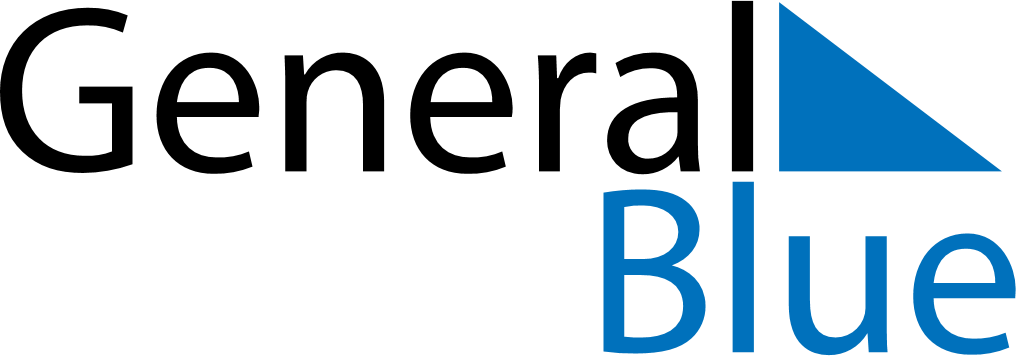 June 2024June 2024June 2024June 2024June 2024June 2024June 2024Ranchi, Jharkhand, IndiaRanchi, Jharkhand, IndiaRanchi, Jharkhand, IndiaRanchi, Jharkhand, IndiaRanchi, Jharkhand, IndiaRanchi, Jharkhand, IndiaRanchi, Jharkhand, IndiaSundayMondayMondayTuesdayWednesdayThursdayFridaySaturday1Sunrise: 5:02 AMSunset: 6:30 PMDaylight: 13 hours and 28 minutes.23345678Sunrise: 5:02 AMSunset: 6:31 PMDaylight: 13 hours and 29 minutes.Sunrise: 5:02 AMSunset: 6:31 PMDaylight: 13 hours and 29 minutes.Sunrise: 5:02 AMSunset: 6:31 PMDaylight: 13 hours and 29 minutes.Sunrise: 5:01 AMSunset: 6:32 PMDaylight: 13 hours and 30 minutes.Sunrise: 5:01 AMSunset: 6:32 PMDaylight: 13 hours and 30 minutes.Sunrise: 5:01 AMSunset: 6:33 PMDaylight: 13 hours and 31 minutes.Sunrise: 5:01 AMSunset: 6:33 PMDaylight: 13 hours and 31 minutes.Sunrise: 5:01 AMSunset: 6:33 PMDaylight: 13 hours and 31 minutes.910101112131415Sunrise: 5:01 AMSunset: 6:34 PMDaylight: 13 hours and 32 minutes.Sunrise: 5:01 AMSunset: 6:34 PMDaylight: 13 hours and 32 minutes.Sunrise: 5:01 AMSunset: 6:34 PMDaylight: 13 hours and 32 minutes.Sunrise: 5:01 AMSunset: 6:34 PMDaylight: 13 hours and 32 minutes.Sunrise: 5:02 AMSunset: 6:35 PMDaylight: 13 hours and 33 minutes.Sunrise: 5:02 AMSunset: 6:35 PMDaylight: 13 hours and 33 minutes.Sunrise: 5:02 AMSunset: 6:35 PMDaylight: 13 hours and 33 minutes.Sunrise: 5:02 AMSunset: 6:36 PMDaylight: 13 hours and 33 minutes.1617171819202122Sunrise: 5:02 AMSunset: 6:36 PMDaylight: 13 hours and 33 minutes.Sunrise: 5:02 AMSunset: 6:36 PMDaylight: 13 hours and 34 minutes.Sunrise: 5:02 AMSunset: 6:36 PMDaylight: 13 hours and 34 minutes.Sunrise: 5:02 AMSunset: 6:37 PMDaylight: 13 hours and 34 minutes.Sunrise: 5:03 AMSunset: 6:37 PMDaylight: 13 hours and 34 minutes.Sunrise: 5:03 AMSunset: 6:37 PMDaylight: 13 hours and 34 minutes.Sunrise: 5:03 AMSunset: 6:37 PMDaylight: 13 hours and 34 minutes.Sunrise: 5:03 AMSunset: 6:37 PMDaylight: 13 hours and 34 minutes.2324242526272829Sunrise: 5:03 AMSunset: 6:38 PMDaylight: 13 hours and 34 minutes.Sunrise: 5:04 AMSunset: 6:38 PMDaylight: 13 hours and 34 minutes.Sunrise: 5:04 AMSunset: 6:38 PMDaylight: 13 hours and 34 minutes.Sunrise: 5:04 AMSunset: 6:38 PMDaylight: 13 hours and 34 minutes.Sunrise: 5:04 AMSunset: 6:38 PMDaylight: 13 hours and 33 minutes.Sunrise: 5:04 AMSunset: 6:38 PMDaylight: 13 hours and 33 minutes.Sunrise: 5:05 AMSunset: 6:38 PMDaylight: 13 hours and 33 minutes.Sunrise: 5:05 AMSunset: 6:38 PMDaylight: 13 hours and 33 minutes.30Sunrise: 5:05 AMSunset: 6:39 PMDaylight: 13 hours and 33 minutes.